MEDIA ADVISORY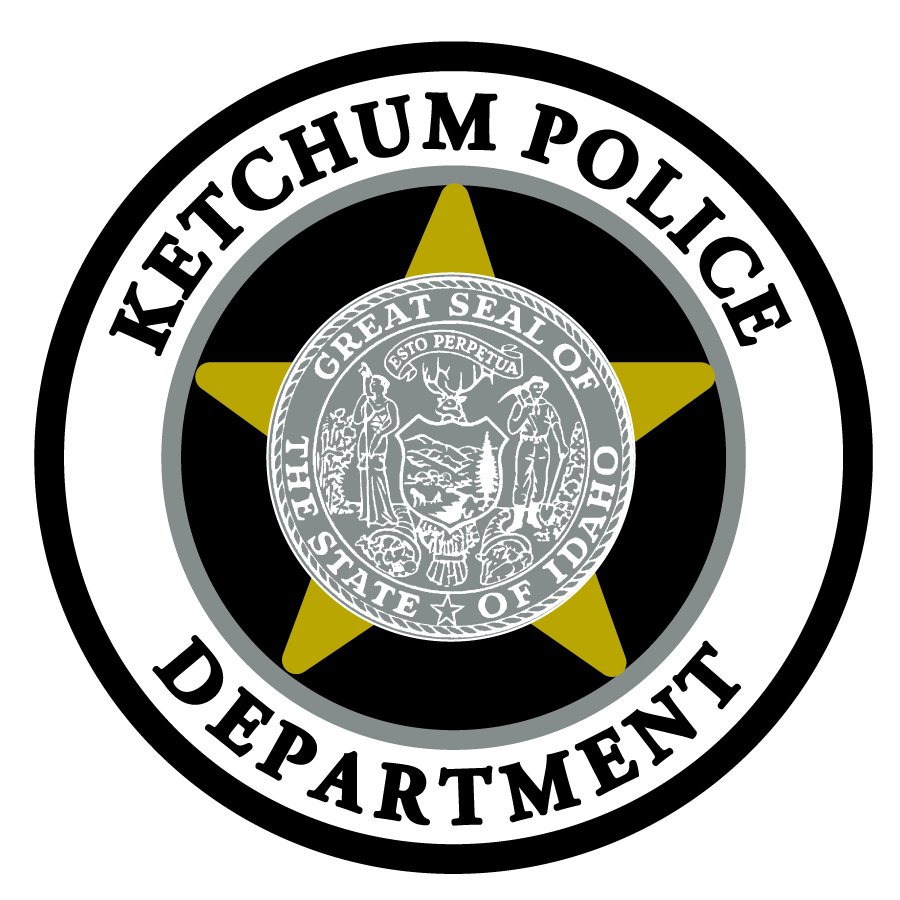 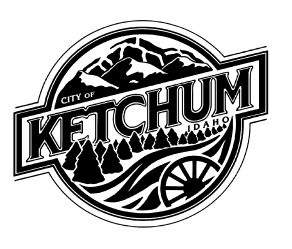 Chief Steve Harkins (208) 726-7819 sharkins@ketchumpolice.orgKetchum Police Department Offers Training for Intervention Procedures (TIPS) ClassThe Ketchum Police Department invites local establishments and retailers selling and serving alcoholWho: 		The Ketchum Police DepartmentWhat: 	Training for Intervention Procedures (TIPS) Class Advance registration is requiredCost:  $15 per personLimited to 25 participantsWhen: 	Friday, March 14, 2014		10 am - 3 pm Where: 	Ketchum City Hall 480 East Ave NKetchum, ID 83340 Why: 	This class is offered to all local establishments and retailers that sell and serve alcohol. The training will address the laws and dangers of over-service of alcohol, selling to minors and drinking and driving.###About the City of Ketchum: The City of Ketchum is located in the Wood River Valley in south central Idaho. Founded in 1880 during the mining boom, Ketchum is now regarded as one of the most popular destinations for winter and summer visitors due to its world-class skiing, mountain biking, fishing, hiking, restaurants, art galleries and shopping. The City of Ketchum hosts the famous annual Wagon Days Parade, held on Labor Day weekend, and numerous other year-round attractions. Ketchum is home to more than 3,000 full- and part-time residents. For more information about the City of Ketchum, visit www.ketchumidaho.org. 